1. КТО БОЛЕЕТ?Кто простужен и чихает –Тот микробы выпускает.– Кто болеет? Отзовись! –Выходи, иди, лечись!2. ЗИМНИЕ СОНИ.Раз, два, три, четыре, пять -В зимний лес идём гулять:Заяц, волк, лиса не спят,А медведи - все храпят:Ёжик в норочке сопитИ барсук всю зиму спит...Кто зимой впадает в сон -Из игры выходит вон!3. МОРОЗНАЯ СЧИТАЛКА.Начинается считалка:Ветер зиму нам принёс.А морозу нам не жалко,Прячь скорее в шарф свой нос.Кто свой нос ещё не спрятал,Тот замёрзнуть обречён.Чтобы нос твой не заплакал,Выходи из круга вон.4. ДВУНОГИЕ СНЕЖИНКИ.Зимний день, мороз не строгий.Мы - снежинки, лучше - нет!Растопырив руки, ноги,Дружно падаем на снег.Всем снежинкам мы снежинки, -Говорим без хвастовства.- Где же лучики-пушинки?- Руки, ноги, голова!!!Пять лучей, как очевидно -Раз, два, три, четыре, пять!Быть снежинкою - завидно:Можно снегом полежать.Только, чтобы не растаять -Лучше встать и полетать;Ну, а кто лежит, мечтая -Суждено водою стать....Кто из нас уже ручей? -Догоняй же всех,скорей!5. ВРЕМЕНА ГОДА.10, 9, 8 – наступает ОСЕНЬ,7, и 6, и 5 – листопад опять,На 4, 3 – дождик, посмотри.А на 2, 1 – ветер-исполин.Вот такая осень –Зиму в гости просит.10, 9, 8 – ЗИМУ в гости просим,7, и 6, и 5 – снегопад опять,На 4, 3 – в реках лёд, смотри!А на 2, 1 – солнца апельсинНам тепло даёт,К нам весну зовёт.10, 9, 8 – мы ВЕСНУ попросим,7, и 6, и 5 – вот капель опять,На 4, 3 – вновь пошли дожди.А на 2, 1 – солнце-исполинЯрче разгорается,Лето начинается!10, 9, 8 – ЛЕТО в гости просим,7, и 6, и 5 – зной царит опять,На 4, 3 – спрячемся в тени.А на 2, 1 – ливень-господин,Радуга цветёт…Осень к нам идёт.… 10, 9, 8 – вновь за летом осень!6. СНЕЖКИ.Раз, два, три, четыре, пять -Будем весело играть.Чтоб узнать, кто рулевой,Мы сыграем в снежный бой:Раз снежок, и два, и три -Сколько снега, посмотри!Вот снежки четыре, пять,Лепим, лепим - не унять.Вот готов шестой, седьмой -То-то будет славный бой!Кто от пули увильнёт,Пост ведущего займёт.А пока - снежок хватайИ подальше убегай!..Разбежались? Раз, два, три...А теперь команда: "Пли!"7. КТО СНЕЖОК?Раз, два, три, четыре, пять –Вышли дети погулять,Снег ладошками ловить,Посчитать, кому водить.Раз снежинка, два снежинка,Три - узорная пушинка.Разведи руками шире –И лови, скорей, четыре.С неба снег валИт опять –Вот снежинка номер пять.А шестую (беспредел!)С аппетитом кто-то съел.Может, это наш щенок,С зимней кличкою "Снежок"?Раз, два, три, четыре, пять –Кто Снежок хотим узнать.Кто растерян и смущён –Это, верно, будет он!8. ЗИМНЯЯ СЧИТАЛКА.Снежная сказка в наш город пришла,Снегом песочницы все занесла:Были песчаными горки вчера –Манными стали они до утра.Эту считалку внимательно слушай,Снежно-песчаную манку не кушай:Каша такая для нас не годится!Можно, во-первых, враз простудиться;А, во-вторых, разболится живот…Тот, кто ослушался – прочь и пойдёт,Будет "Постойте!" кричать нам вдогон...- Кто же водящий?.. Конечно же - он!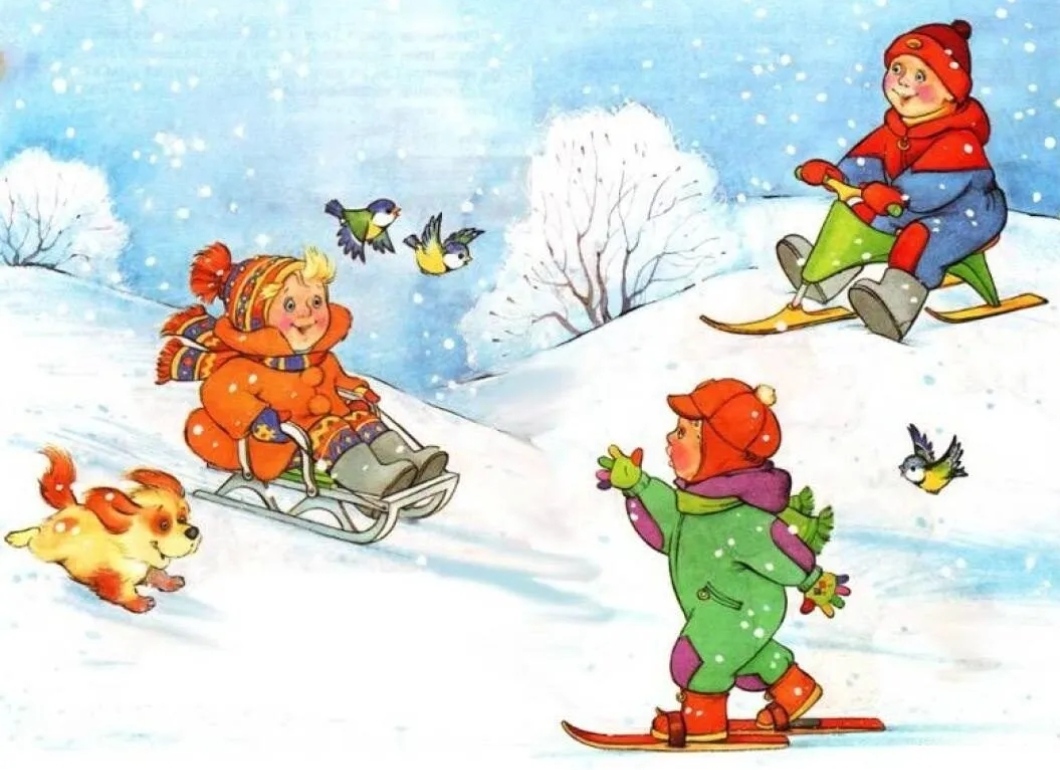 